	Young People’s Production Arts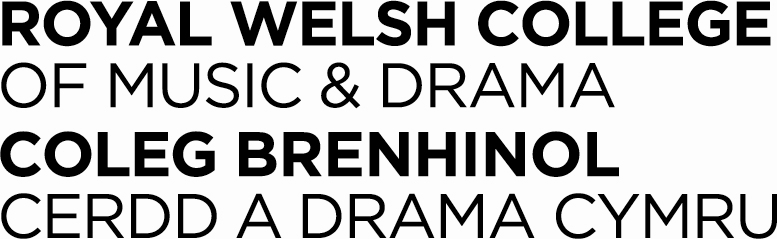 Essential Information Form: Student Personal DetailsThe College takes the protection of all personal information (data) seriously and is fully committed to the protection of the rights and freedoms of all individuals in relation to the processing of their personal data.  The processing of all personal information will be in compliance with data protection laws. For more information, please refer to the RWCMD privacy statement https://www.rwcmd.ac.uk/privacyTitleForenamesSurnameSurnameDate of birthStudent email address (if over 18)Date of birthStudent email address (if over 18)Current SchoolCurrent SchoolContact Details of parent/carer(s)Contact Details of parent/carer(s)Contact Details of parent/carer(s)Contact Details of parent/carer(s)Parent/Carer 1Name:Address:Telephone:Email:Relationship to Student:Parent/Carer 1Name:Address:Telephone:Email:Relationship to Student:Parent/Carer 1Name:Address:Telephone:Email:Relationship to Student:Parent/Carer 2Name:Address:Telephone:Email:Relationship to Student:How did you hear about the Young People’s Production Arts?How did you hear about the Young People’s Production Arts?How did you hear about the Young People’s Production Arts?How did you hear about the Young People’s Production Arts?Parental ConsentParental ConsentParental ConsentPlease indicate below whether you give consent for us to:Please indicate below whether you give consent for us to:Please indicate below whether you give consent for us to:Please indicate below whether you give consent for us to:Please indicate below whether you give consent for us to:Please indicate below whether you give consent for us to:Provide your telephone number to tutorsProvide your telephone number to tutorsYES/NOAdminister first-aid to your son/daughter if requiredAdminister first-aid to your son/daughter if requiredYES/NOUse you or your son/daughter’s image in Junior Conservatoire publicity material Use you or your son/daughter’s image in Junior Conservatoire publicity material YES/NOTelephone an ambulance for your son/daughter in an emergencyTelephone an ambulance for your son/daughter in an emergencyYES/NOUse statistical information anonymously for monitoring purposesUse statistical information anonymously for monitoring purposesYES/NOProvide details of specific needs as disclosed below to relevant tutorsProvide details of specific needs as disclosed below to relevant tutorsYES/NOMake video or audio recordings of class work for educational purposes only. Make video or audio recordings of class work for educational purposes only. YES/NOProvide factors affecting health as disclosed in questions 1 to 7 below to relevant tutorsProvide factors affecting health as disclosed in questions 1 to 7 below to relevant tutorsYES/NONationalityCountry of permanent residence (UK residents, please specify England, Wales, Scotland, Northern Ireland, Channel Islands or Isle of Man as appropriate)Country of permanent residence (UK residents, please specify England, Wales, Scotland, Northern Ireland, Channel Islands or Isle of Man as appropriate)Ethnic Classification (please tick) – I would describe my son/daughter as:-Ethnic Classification (please tick) – I would describe my son/daughter as:-Ethnic Classification (please tick) – I would describe my son/daughter as:-Ethnic Classification (please tick) – I would describe my son/daughter as:-Ethnic Classification (please tick) – I would describe my son/daughter as:-Ethnic Classification (please tick) – I would describe my son/daughter as:-Ethnic Classification (please tick) – I would describe my son/daughter as:-Ethnic Classification (please tick) – I would describe my son/daughter as:-Ethnic Classification (please tick) – I would describe my son/daughter as:-White – British11Other Black Background29Other Asian Background39White – Irish12Asian or Asian British – Indian31Mixed – White and Black Caribbean41White Other19Asian or Asian British – Pakistani32Mixed – White and Black African42Black or Black British – Caribbean21Asian or Asian British – Bangladeshi33Mixed – White and Asian43Black or Black British – African22Chinese or Other Ethnic Background – Chinese34Other Mixed Background49Other Ethnic Background80Do not wish to provide information98Disability (please tick)Disability (please tick)Disability (please tick)Disability (please tick)Disability (please tick)Disability (please tick)Disability (please tick)Disability (please tick)Disability (please tick)Disability (please tick)Disability (please tick)No disabilityNo disability00Deaf/hearing impairedDeaf/hearing impaired03Mental health difficulties06DyslexiaDyslexia01Wheelchair user/mobility difficultiesWheelchair user/mobility difficulties04Unseen disability07Blind/partially sightedBlind/partially sighted02Personal care supportPersonal care support05Multiple disabilities08Other disabilitiesOther disabilities09Health Information – Please give details of:Health Information – Please give details of:Health Information – Please give details of:Health Information – Please give details of:Health Information – Please give details of:Health Information – Please give details of:Health Information – Please give details of:Health Information – Please give details of:Health Information – Please give details of:Health Information – Please give details of:Health Information – Please give details of:Health Information – Please give details of:11Any fractures or broken bones currently causing any weakness/discomfortAny fractures or broken bones currently causing any weakness/discomfortAny fractures or broken bones currently causing any weakness/discomfortAny fractures or broken bones currently causing any weakness/discomfort22Any injuries such as sprains, strains or dislocations currently causing any weakness/discomfortAny injuries such as sprains, strains or dislocations currently causing any weakness/discomfortAny injuries such as sprains, strains or dislocations currently causing any weakness/discomfortAny injuries such as sprains, strains or dislocations currently causing any weakness/discomfort33Any major illnesses that you wish us to know aboutAny major illnesses that you wish us to know aboutAny major illnesses that you wish us to know aboutAny major illnesses that you wish us to know about44Any condition such as asthma or persistent hay fever that you wish us to know aboutAny condition such as asthma or persistent hay fever that you wish us to know aboutAny condition such as asthma or persistent hay fever that you wish us to know aboutAny condition such as asthma or persistent hay fever that you wish us to know about55Any drug allergiesAny drug allergiesAny drug allergiesAny drug allergies66Any medication taken on a regular basisAny medication taken on a regular basisAny medication taken on a regular basisAny medication taken on a regular basis77Any other factor affecting your son/daughter’s general health that you feel would be useful for us to knowAny other factor affecting your son/daughter’s general health that you feel would be useful for us to knowAny other factor affecting your son/daughter’s general health that you feel would be useful for us to knowAny other factor affecting your son/daughter’s general health that you feel would be useful for us to know88Any food allergiesAny food allergiesAny food allergiesAny food allergies9.9.Please give details of any specific needs (eg, dyslexia) requiring additional equipment/supportPlease give details of any specific needs (eg, dyslexia) requiring additional equipment/supportPlease give details of any specific needs (eg, dyslexia) requiring additional equipment/supportPlease give details of any specific needs (eg, dyslexia) requiring additional equipment/supportParent/Carer’s SignatureDate